ПОЛОЖЕНИЕ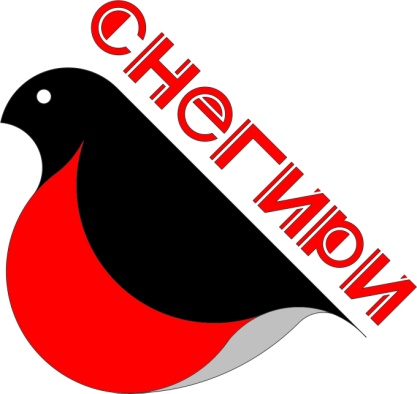 О 22-м международном конкурсе детского художественного творчества «Снегири 2023» Официальный сайт конкурса: «Дошкольник.рф». Официальный контакт: doshkolnik@list.ru. т. 89029408050. Результаты этого конкурса будут опубликованы во всероссийском журнале «Дошкольник.рф» (лицензия: ЭЛ №ФС77-55754) и на сайте дошкольник.рф (http//doshkolnik.ru).1. ОБЩИЕ ПОЛОЖЕНИЯ1.1. Международный конкурс детского художественного творчества «Снегири 2023» (далее - Конкурс) проводится некоммерческой организацией КРОО ПСП «Дошкольник», всероссийским сетевым изданием «ДОШКОЛЬНИК.РФ» (ЭЛ №ФС77-55754). 1.2. Участниками Конкурса являются учащиеся детских художественных школ, школ искусств, студий, кружков, дворцов и домов культуры, ЦДТ, ЦРР, общеобразовательных и дошкольных образовательных учреждений в возрасте от 5 до 17 лет, а так же взрослые от 18 лет (педагоги, родители, художники, учащиеся средне-специальных и высших учебных заведений, семейные команды и др.).1.3. Тема Конкурса: «Весна - красна» - посвящается Весне и весенним событиям (снеготаянию, потеплению, миграции птиц и животных, началу сельскохозяйственных работ, весенним праздникам и др.). 1.4. Орг. взнос за Участие в Конкурсе и получение Дипломов – БЕЗ ОРГВЗНОСА1.5. Работы предоставить ЗАОЧНО до 10 марта 2023 года. 1.6. Работы предоставить ОЧНО до 10 апреля 2022 года.2. ЦЕЛИ И ЗАДАЧИ КОНКУРСА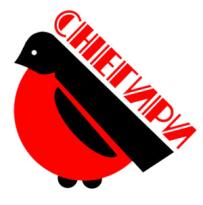 2.1. Целями проведения Конкурса является:воспитание патриотических чувств и любви к Родине средствами изобразительного искусства; развитие воображения и побуждение к формированию нравственных качеств детей;2.2. Задачи Конкурса:выявление и поддержка творческих, талантливых и одаренных детей; повышение социальной значимости детского художественного творчества, оценка современного состояния творческого потенциала в образовательной среде.3. УСЛОВИЯ И ПОРЯДОК ПРОВЕДЕНИЯ КОНКУРСА3.1. Конкурс проводится в двух направлениях: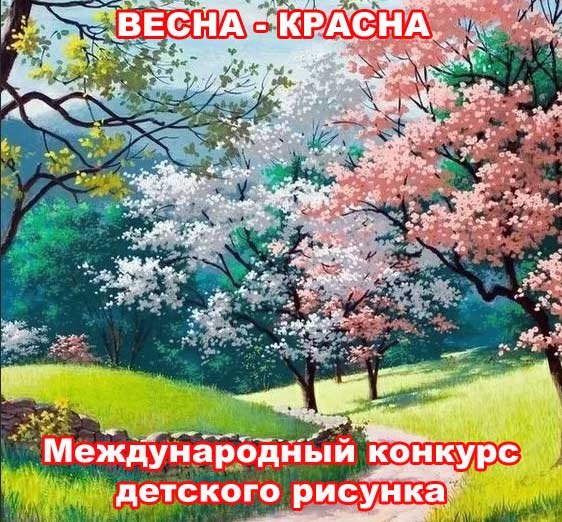 Живопись (гуашь, акрил, акварель), Графика (перо, печатная графика, маркеры, масляная и сухая пастель, карандаши, восковые мелки, цветная ручка, тушь и т.д.)3.2. Конкурс проводится в 6 (шести) возрастных группах:Младшая (5-7 лет), Средняя (8-10), Старшая (11-13 лет), Подростковая (14-15), Подготовительная (16-17) Взрослая (от 18 лет + семейные команды).3.3. Существует 4 подтемы определяющие направления работ: 3.3.1. «Весенние праздники» - 8 марта, 1, Апреля, 1 мая, Масленица, и др.;3.3.2. «Птицы и животные» - миграция птиц, животных, насекомые просыпаются, муравьи открывают домики, я помогаю папе делать скворечник, иллюстрации к стихотворениям о животном мире весной и др.;3.3.3. «Сельское хозяйство» - пашни, озимые, посев, село весной, я помогаю маме делать посадки на огороде и др.;3.3.4. «Пейзаж» - весенний пейзаж, город весной, ледоход на реке, цветение деревьев и кустарников, первая трава и др. 3.4.1. Первый отборочный тур - ЗАОЧНЫЙ: Все Участники до 10 марта 2023 года и присылают по адресу: doshkolnik@list.ru:1. Список работ (пример в Приложении №1) в электронном виде. Всем участникам и их педагогам будет выдан электронный диплом Участника конкурса детского рисунка в течении 1-3 рабочих дней при условии правильно заполненной заявки, фотографии и наличии копии чека.2. Фотографию каждой работы без этикетки и паспарту с высоким разрешением при хорошем освещении в формате .jpg. Название фотографии должно соответствовать файлу с заявкой. Внимание, для каждой работы должна быть фотография и отдельный файл с заявкой. Сколько работ, столько фотографий и столько же заявок. Название заявки и название фотографии желательно одинаковое. Для удобства их можно пронумеровать.3. Заявку на каждого участника (Форма заявки в отдельном файле) Скачать форму заявки: https://disk.yandex.ru/i/7kov7qKe-O4xmQКоличество представляемых работ от организации и от участника не ограничено. Но для каждого участника в финал может быть выбрана только 1 работа.3.4.2. Финал проводится ОЧНО. Целью Финала является распределение победителей по 1, 2 и 3 местам. Работы Финалистов и Бумажный Оригинал Списка Участников должны быть высланы почтой или доставлены по адресу, указанному в ответном письме до 10 апреля 2023 года. Требования к оформлению работ ФИНАЛИСТОВ можно посмотреть в Приложении №2. Все финалисты оцениваются Жюри конкурса  22 апреля 2023 года. Жюри оценивает работы согласно критериям, указанным в п.5.3. настоящего Положения. Предоставление заявки на Конкурс означает согласие с условиями настоящего Положения о Конкурсе. 4. ПОРЯДОК НАГРАЖДЕНИЯ4.1. Награждаются победители за 1,  2  и 3 места в каждом направлении и каждой возрастной группе. Открытие выставки и награждение победителей Конкурса состоится 13 мая 2023 года в г. Красноярске. Место и время награждения будет сообщено победителям по телефону и электронной почте, с которой пришла заявка.4.2. Победители Международного Конкурса и их педагоги награждаются именными Дипломами. 4.3. Всем Победителям Конкурса и их педагогам Дипломы вручаются на открытии. Иногородним и иностранным победителям и педагогам, которые не могут принять личное участие в открытии Конкурса, и забрать документы самостоятельно, высылаются электронные Дипломы.5. ОРГКОМИТЕТ И КОНКУРСНАЯ КОМИССИЯ5.1. Для проведения Конкурса создаются оргкомитет, отборочная комиссия и конкурсная комиссия. Составы оргкомитета, отборочной комиссии и конкурсной комиссии утверждаются организаторами Конкурса. 5.2. Решение конкурсной комиссии принимается простым большинством голосов, оформляется протоколом, окончательно и пересмотру не подлежит.5.3. Критериями отбора для конкурсной комиссии при оценке творческих работ участников Конкурса являются: соответствие работы заявленной теме и полнота ее отражения, оригинальность сюжетно-образного решения, владение основами художественной грамоты, качество исполнения и оформления работы, самостоятельное исполнение работы.5.4. Дипломы подписывает председатель конкурсной комиссии.6. ИТОГИ КОНКРУСА6.1. В течение 15 дней после проведения Финала Конкурса, его итоги размещаются на Российском информационном портале «Дошкольник.рф». Результаты этого конкурса будут опубликованы во всероссийском журнале «Дошкольник.рф». 6.2. Выставки работ будут проходить в Учреждениях культуры г. Красноярска. Информация о дате и местах проведения выставок будет размещена на официальном сайте Конкурса «Дошкольник.рф» и разослана всем участникам выставки.6.3. Свои Работы, присланные на Финал Конкурса можно забрать самостоятельно по предварительной договоренности с организаторами. Так же можно забрать СВОИ работы с предыдущих Конкурсов. Иногородние и иностранные работы обратно не высылаются, но авторы их так же могут забрать, если есть возможность. Рецензии на работы не выдаются. Все Победители и их преподаватели получают именные Дипломы с указанием степени (при условии правильно оформленных заявок и наличию копии чека).6.4. Все участники, их педагоги получают электронный именной Диплом Участника международного конкурса.6.5. Организаторы оставляют за собой право переноса дат приема заочных и очных туров, финала, судейства и награждения с сообщением об изменениях на официальном сайте Конкурса «Дошкольник.рф».Информацию о конкурсе можно найти в наших соцсетях, присоединяйтесь:ВКОНТАКТЕ - https://vk.com/snegirikrasВ ОДНОКЛАССНИКАХ - http://ok.ru/doshkolnikПо всем вопросам, касающимся Конкурса, обращаться к организаторам по электронной почте: doshkolnik@list.ru, т.89029408050 (г. Красноярск)Председатель оргкомитета: Круглова Альфия Богдануровна, Директор и Главный редактор СМИ Всероссийского сетевого журнала ДОШКОЛЬНИК.РФ, Член Творческого Союза Художников России и Международной Федерации Художников, секции Галерейного делаВНИМАНИЕ!!! для каждой работы должна быть фотография и отдельный файл с заявкой в формате .xlsx . Сколько работ, столько фотографий и столько же заявок. Работы не соответствующие данным требованиям Положения о Конкурсе не рассматриваются. В файлах заявки ничего, кроме личных данных менять не надо. Не надо добавлять лишние строки и столбцы, только поменять личные данные о работе и участнике. Это нужно для  выдачи дипломов. При неправильной заявке, ребенок и педагог не смогут получить диплом.Скачать форму заявки: https://disk.yandex.ru/i/7kov7qKe-O4xmQПриложение № 1 к ПОЛОЖЕНИЮ о 22 международном конкурсе детского художественного творчества «Снегири 2023»Требование к оформлению ЭЛЕКТРОННЫХ Работ и Заявок на 1 (первый) ЗАОЧНЫЙ ТУР.Участники до 10 марта 2023 года присылают  по адресу: doshkolnik@list.ru: 1. Список участников в электронном виде в любом текстовом формате, например word. 2. Фотографию каждой работы с высоким разрешением при хорошем освещении в формате .jpg,  ПРИМЕР названия файла: иванова-мария-12-лет-мой-любимый-мир.jpg. 3. Заявку на каждого участника (Форма заявки в отдельном файле) заявка-иванова-мария-12-лет-мой-любимый-мир.xlsxСкачать форму заявки: https://disk.yandex.ru/i/7kov7qKe-O4xmQПример списка участников:Список участников от 10 марта 2023 г.МОУ СОШ № 282 660025  г. Москва, пр. Московский рабочий 38 тел. 8 (391) 234-56-67 эл. адрес: shkoll282@mail.ru,. 5 работ.1 Крикун Ярослав, 14 лет, работа «Весна», преподаватель Гордиенко Наталья Валерьевна;2 Бойко Денис, 7 лет, работа «Грачи прилетели», преподаватель Бадритдинова Гульназ Василовна;3 Яцишина Кристина, 15 лет, работа «Пашня», преподаватель  Андриевская Татьяна Владимировна4 Маркелова Надежда, 10 лет, работа «Ледоход», преподаватель  Андриевская Татьяна Владимировна5 Сидрикова Светлана, 15 лет, работа «Мое село», преподаватель  Алехина Тамара ВикторовнаВысылая этот СПИСОК мы даем согласие на обработку персональных данных до тех пор пока мы сами не захотим расторгнуть пользовательское соглашение посредством посылание запроса на официальных электронный адрес doshkolnik@list.ru. В течении трех дней после получение письма об удалении всех персональных данных, персональные данные о пользователи будут удалены.Внимание, для каждой работы должна быть фотография и отдельный файл с заявкой. Сколько работ, столько фотографий и столько же заявок. Электронные дипломы УЧАСТНИКА международного конкурса выдаются всем участникам и их педагогам. Работы с не правильной заявкой, не подписанными фотографиями, Скачать форму заявки:  https://disk.yandex.ru/i/7kov7qKe-O4xmQПриложение № 2 к ПОЛОЖЕНИЮ о 22 международном конкурсе детского художественного творчества «Снегири 2023»Требования к оформлению ОЧНЫХ работ ФИНАЛИСТОВ в направлениях:Живопись (гуашь, акрил, акварель), Графика (перо, печатная графика, маркеры цветные и черные, масляная пастель, карандаши, восковые мелки,  цветная ручка, тушь и др)Максимальный размер работы не более А-2 - 420×594 мм (16.54×23.39 дюймов), минимальный размер работы А-3 - 297×420 мм (11,7×16,5 дюймов), сгибы, свертывания работ не допускаются, работа оформляется в паспарту любого цвета и размера, клеится этикетка с лицевой и оборотной стороны. Каждая работа должна быть снабжена 2 (двумя) неотъемлемыми этикетками с надписью на лицевой и оборотной стороне работы с напечатанной информацией об авторе (шрифтом Times New Roman 14pt черным цветом на белой бумаге). Лицевая Этикетка наклеивается на (или под) правый нижний край паспарту. На саму работу этикетку наклеивать не надо. Этикетка с обратной стороны наклеивается в любом месте. На Этикетках должно быть напечатано:фамилия, имя, возраст участника (число полных лет на момент исполнения работы);название работы, техника исполнения;Страна, город, название учреждения, в котором обучается участник;полное ФИО педагога. Электронный адрес, с которого пришла заявка. (скопируйте его из почты, очень много ошибок в адресах)Пример:Петрова Анастасия, 10 лет«Весна», гуашь, маркерыРоссия, г. Москва, ДШИ №10, Иванюк Мария Константиновнаe-mail: yfggdhs@mail.ruРаботы не соответствующие данным требованиям Положения о Конкурсе в финале не рассматриваются.Пример заявки (Заявка высылается отдельным файлом в формате .xlsx)№1Фамилия и имя участникаИванова МарияСколько лет12 летНазвание работы«Весна»Название учебного учрежденияМБДОУ ДО «ЦВР», клуб «Подвиг»городг.МоскваПолное ФИО педагогаСтепанова Людмила ПетровнаДолжность педагогаПедагог дополнительного образованияЭлектронный адрес педагогаmail@mail.ruнаправлениеЖивопись (картон, акрил)Размер работы25*40Описание работы 1-5 предложений.Весенний пейзажтелефон для оперативного приглашения на награждение и выставки89029408050